המכינה הקדם צבאית "נחשון" - המדרשה הישראלית למנהיגות חברתית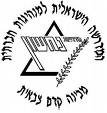  מחזור י"ח הראשון, קיבוץ שובל, שבוע 14, בנושא צבא ובטחון יום א 30/11 ח' כסלויום ב 1/12 ט' כסלויום ג 2/12 י' כסלויום ד 3/12 יא' כסלויום ה 4/12 יב כסלויום ו  5/12 יג כסלומנחה תורןיעלמיכליעליונתןשישימובילי יוםתומר וגילתמר וענרמאיה י. ואלדרליר ואיתישיר ונועה רזתומר וגילתורניםענבר ויואבעדי וגל י.דורון ורואירוני מ. ואיתי ט.תמר ונתןענבר ויואביוצאים לגיוס7:15ארוחת בוקרארוחת בוקרארוחת בוקרארוחת בוקרארוחת בוקרארוחת בוקר8:00בית מדרש הצורך הקיומי והגבולות המוסריים של צה"למד"סלאה שקדיאלש''ח: מאיה ידיד לוי- התפתחות הטכנולוגיה/ש''ח: אלון הלביץ- קונספירציות, ענבר סיכום שבוע9:15הפסקההפסקההפסקההפסקההפסקההפסקה9:30יעל קריא-יהדות מודרניתדניאל אראל-פילוסופיהש''מ: יעל- לא חזרה הביתה/ ש''מ: שי- מכתבים ליוניסיור במועצת בני שמעון10:45זמן אקטואליהזמן אקטואליהזמן אקטואליהזמן אקטואליהזמן אקטואליהזמן אקטואליה11:00		הפסקה		הפסקה		הפסקה		הפסקה		הפסקה		הפסקה11:30בית- מיחזורעזרא יכין-לח"יש''מ: יעל- לא חזרה הביתה/ ש''מ: שי- מכתבים ליוניסיור במועצת בני שמעוןשבת יו"שמ.ת. מיכליציאה ב12:30 למעון12:45זמן מובילי יוםזמן מובילי יוםזמן מובילי יוםזמן מובילי יוםזמן מובילי יוםזמן מובילי יום13:00		ארוחת צהריים + הפסקה		ארוחת צהריים + הפסקה		ארוחת צהריים + הפסקה		ארוחת צהריים + הפסקה		ארוחת צהריים + הפסקה		ארוחת צהריים + הפסקה16:0015:30 פתיחהחוליית פת"ל16:00  מד"סהשירות צבאי שליזאביק פת"לצבא?!גלעדדניאל קובנר-הטרור בעיני המתבונן17:15הפסקההפסקההפסקההפסקההפסקההפסקה17:45אל"מ ארז וינרשימש כרל"ש הרמטכ"ל גבי אשכנזיתא"ל פנחס בוכריס-פיקד על 8200, שימש כמנכ"ל משרד הבטחוןפת"לתא"ל אלי שרמייסטר-קצין חינוך ראשי לשעברמד"ס19:00ארוחת ערבארוחת ערבארוחת ערבארוחת ערבארוחת ערבארוחת ערב20:00חוליותפנימההכנה ליו"ששיתוףאלקנה- יהדות21:30עיבוד יומי, תדרוך למחר, וזמן הודעותעיבוד יומי, תדרוך למחר, וזמן הודעותעיבוד יומי, תדרוך למחר, וזמן הודעותעיבוד יומי, תדרוך למחר, וזמן הודעותעיבוד יומי, תדרוך למחר, וזמן הודעותעיבוד יומי, תדרוך למחר, וזמן הודעות